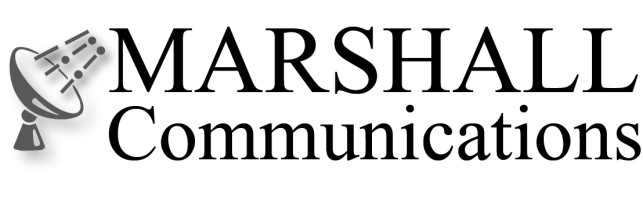 Contract # N00178-14-D-7825Marshall Communications Corporation was chosen as a prime contractor under the Naval Sea Systems Command (NAVSEA) SeaPort Enhanced (SeaPort-e) Program. The first Contract # N00178-07-D-5143 was issued in May 2007 and a second, Contract # N00178-14-D-7825, was issued in January 2014.MARSHALL's Team is structured to have the ability, Subject Matter Experts (SMEs), and qualifications to support the needs of the Seaport-e program in 6 Zones and 22 Functional Areas. The SeaPort-e program makes electronic procurement of engineering, technical, and programmatic support a reality.Marshall Communications Corporation (MARSHALL) specializes in delivering end-to-end solutions in standards-based, open architecture systems and delivering COTS product solutions that are cost effective and promote quality of service and reliability. MARSHALL is a Small Business.TASK ORDERSSeaport-e Task Orders Received:N00178-07-D-5143-V701N00178-07-D-5143-V702N00178-14-D-7825- N6523618F3094 TECHNICAL INSTRUCTIONSSeaport-e  Technical  Instructions  Issued  against  Task  Orders:  For  protection  of  Proprietary  Information  and/or  Non-Disclosure Agreements (NDA's) please contact Marshall Communications for Seaport-e Technical Instructions Issued against Task Orders.CAPABILITIESWe fully support the Department of Defense (DOD), including the U.S. Marine Corps, U.S. Navy, non-DOD and other JointAgencies technical objectives for the Seaport Enhanced (Seaport-e) program. The technical solution we provide fully encompasses all mandatory requirements including expertise and specific Prime/Subcontractor experience defined in recent relevant work identified in the contracts listed for the corresponding Functional Areas.MARSHALL pioneered a first-of-its-kind, fully-integrated, DVB-RCS system which was fielded to multiple installations in support of Operation Iraqi Freedom. Designed for the DOD for the Global War of Terror, MARSHALL provided the best highly specialized, bi-directional communications suites available. These advanced technology suites bring to the forefront the latest in standards-based, two-way, high speed data communications via satellite. To date, MARSHALL has been the only integrator awarded four Sole Source contracts to design, integrate, build and deploy a redundant DVB-RCS hub and 40 associated subscriber terminals for CENTCOM.CONTRACTSMARSHALL won its first SeaPort-e Contract, #N00178-07-D-5143, in May 2007 and another, Contract # N00178-14-D-7825, in January 2014.ZONESMARSHALL’s depth of resources across large geographic areas allows us to respond quickly and decisively to anyrequirements. Seaport-e’s inclusion of Marshall Communications gives us a standing ability to respond by drawing on existing technical resources pre-positioned throughout the Seaport-e Zones. All Zones are applicable to Marshall with the exception of Zone 5.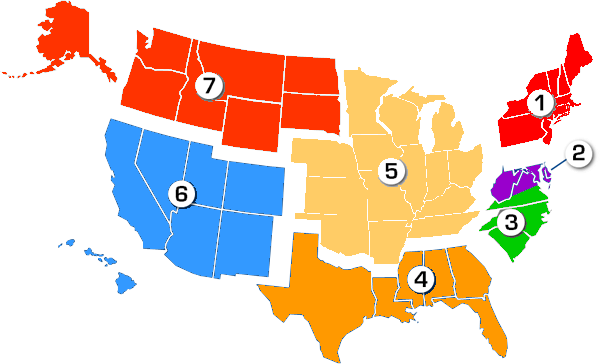 ZONE 1 - Northeast ZONE 2 - National Capital ZONE 3 - Mid Atlantic ZONE 4 - Gulf Coast ZONE 5 - MidwestZONE 6 - Southwest ZONE 7 - NorthwestFUNCTIONAL AREASMARSHALL's expertise and experience plays a pivotal role in our service to our customers. We enjoy delivering the "Best ofBreed" in systems integration and engineering and giving our customers something extra and unique, which has become an icon for our expertise and representative of our reputation. Our ability to design and implement an end-to-end solution for special application projects sets us apart from the field of others and is a major contributor to our portfolio of services. MARSHALL's Team aligns itself with skilled individuals needed to be able to support 22 Functional Areas.QUALITY ASSURANCESince the predominance of our performance is hinged upon our ability to meet and exceed our customer’s expectation, ourQuality Control method is fully integrated into a problem resolution process. Through past performance, we have established a Quality Control method that is simple and one that works. Quality Assurance is of the utmost importance to MARSHALL and our customers. We continually obtain feedback regarding our performance to continuously improve our processes.Warranty: OEM provided warranty, extended warranty, customized warranty, and maintenance plans, which include software updates and security patches, are available upon requestProduct Returns: In accordance with FAR Part 52.212-4, The Government may require repair or replacement of nonconforming supplies or re-performance of nonconforming services at no increase in contract price. The Government must excise its post-acceptance rights — (1) within a reasonable time after the defect was discovered or should have been discovered; and (2) Before any substantial change occurs in the condition of the item, unless the change is due to the defect of the item.SEAPORT-e CONTACTSTo provide customer feedback or request more information on Seaport-e contracts, please contact one of the POC's listed below.Director of Business DevelopmentSean Feigo | sean.feigo@missionsolutionsgroup.com | 571-223-2010If you are a vendor and are interested in adding your products to our catalog please contact MCC."We do more than satellite communications"3.1Research & Development Support3.2Engineering, System Engineering and Process Engineering Support3.3Modeling, Simulation, Stimulation, and Analysis Support3.4Prototyping, Pre-Production, Model-Making, and Fabrication Support3.5System Design Documentation and Technical Data Support3.6Software Engineering, Development, Programming, & Network Support3.7Reliability, Maintainability, and Availability (RM&A) Support3.8Human Factor, Performance, and Usability Engineering Support3.9System Safety Engineering Support3.10Configure Management (CM) Support3.11Quality Assurance Support3.12Information System (IS) Development, Information Assurance (IA), and Information Technology (IT) Support3.13Inactive and Disposal Support3.14Interoperability, Test and Evaluation, Trials Support3.15Measurement Facilities, Range, and Instrument Support3.16Logistics Support3.17Supply and Provisioning Support3.18Supply and Provisioning Support / 3.18.1 Technical Training Support / 3.18.2 Professional Development andTraining Support3.19In-Service Engineering, Fleet Introduction, Installation and Checkout Support3.20Program Support3.21Public Affairs and Multimedia Support3.22Functional and Administrative Support